МБОУ СОШ №18 им. С.В. Суворова с. ТенгинкаАлгоритм действий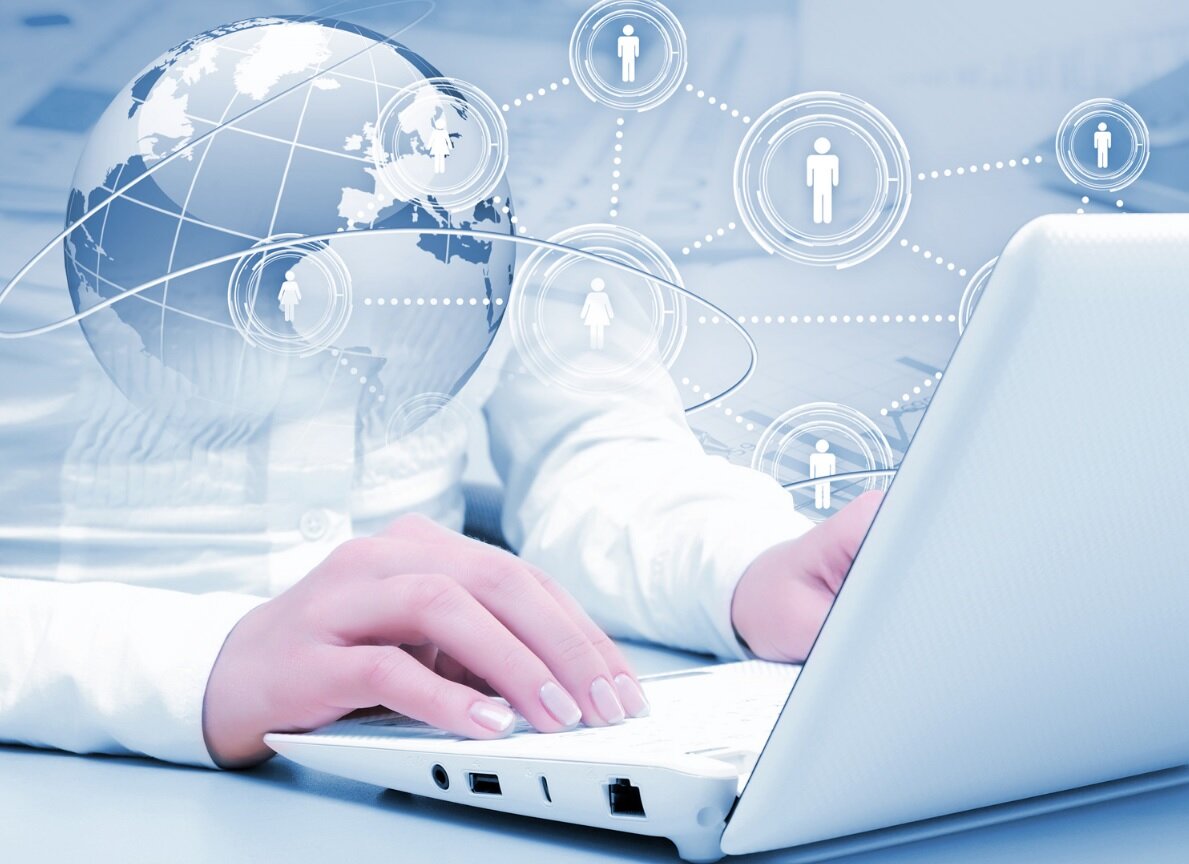 обучающегося МБОУСОШ №18 им. С.В. Суворова с. Тенгинка в режиме электронного обучения с применением дистанционных технологий